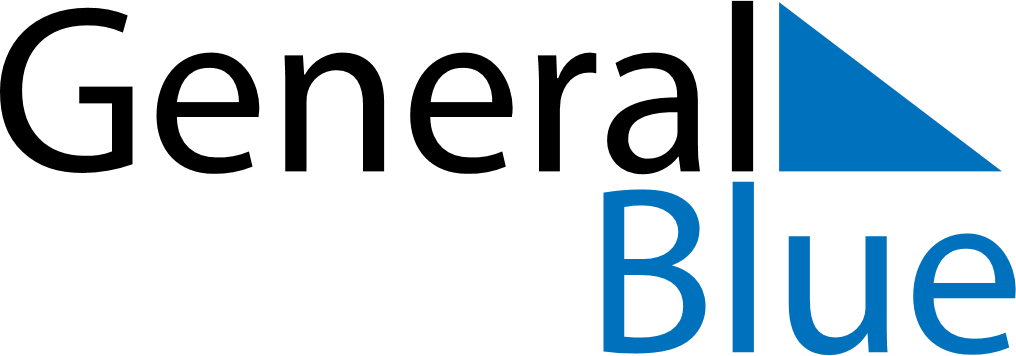 September 2030September 2030September 2030AngolaAngolaMondayTuesdayWednesdayThursdayFridaySaturdaySunday12345678910111213141516171819202122National Hero Day2324252627282930